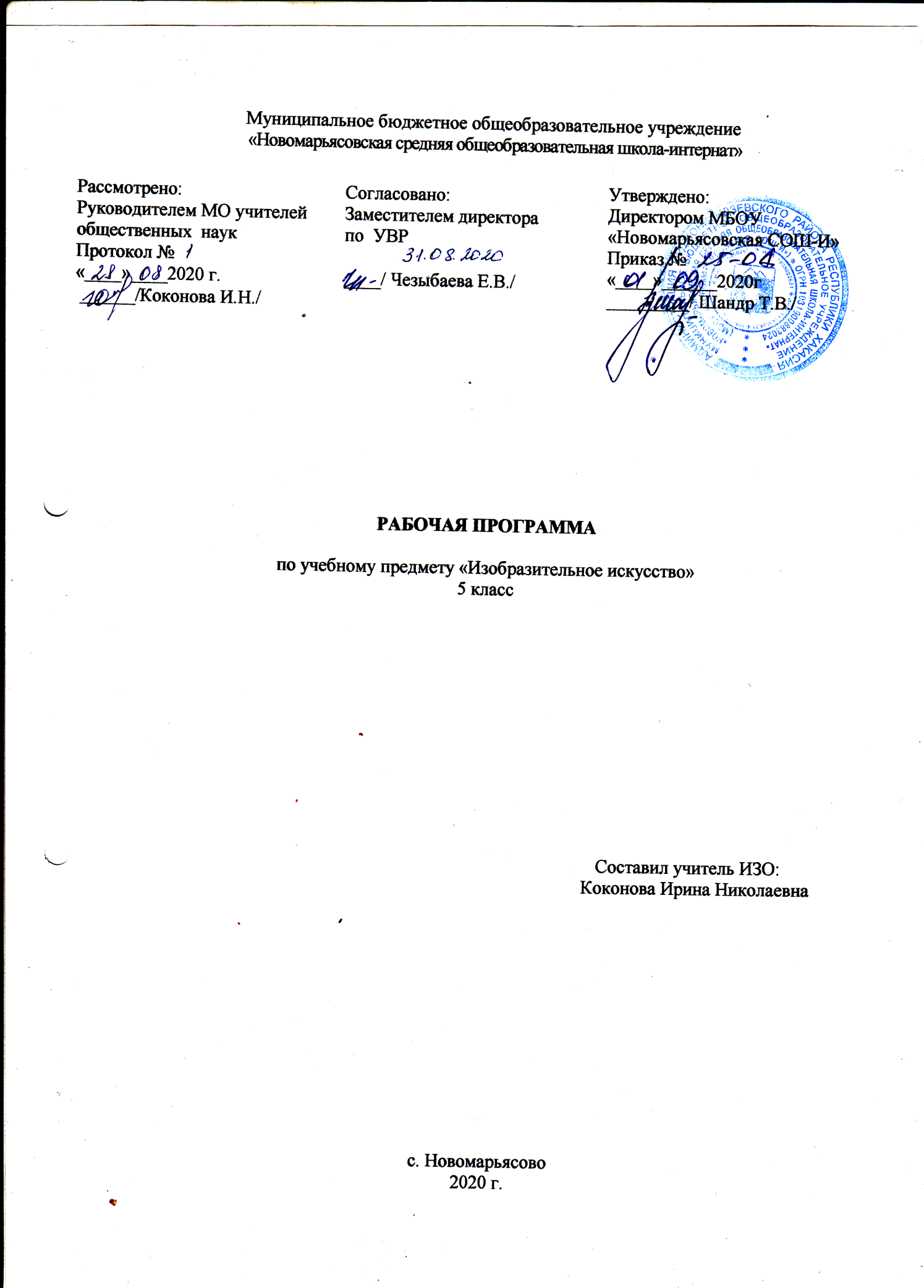 1.Пояснительная записка.Рабочая программа по изобразительному искусству для 5  класса разработана на основании:-  федерального государственного образовательного стандарта основного общего образования второго поколения;- на основе авторской программы «Изобразительное искусство и художественный труд», разработанной под руководством и редакцией  Б. М. Неменского;-ООП ООО МБОУ «Новомарьясовская СОШ-И»;-федерального перечня учебников, рекомендованных Министерством образования РХ к использованию в образовательном учреждении на 2020-2021 уч.год.	Программа  составлена на основе минимума содержания образования и требований к уровню подготовки выпускников по  изобразительному искусству.Целью преподавания изобразительного искусства в общеобразовательной школе является формирование художественной культуры учащихся как неотъемлемой  части культуры духовной, то есть  культуры мироотношений, выработанных поколениями.	Задачами курса являются:- формирование у учащихся нравственно-эстетической отзывчивости на прекрасное и безобразное в жизни и искусстве;- формирование художественно-творческой активности школьника;- овладение образным языком изобразительного искусства посредством формирования художественных знаний, умений и навыков.Программа по изобразительному искусству  построена так, чтобы дать школьникам ясные представления о системе взаимодействия искусства с жизнью. В ней предусматривается широкое привлечение жизненного опыта детей, живых примеров из окружающей действительности	Художественные знания, умения и навыки являются основным средством приобщения к художественной культуре, вводятся в широком воспитательном контексте. Художественные умения и навыки группируются вокруг общих проблем: форма и пропорции, пространство, светотональность, цвет, линия, объём, фактура материала, ритм, композиция. Эти средства художественной выразительности учащиеся осваивают на протяжении 1-7 классов.	В программе выделены три способа художественного освоения действительности: изобразительный, декоративный и конструктивный. Постоянное личное участие школьников в этих трёх видах деятельности позволяет систематически приобщать их к миру искусства в его взаимодействии с жизнью. Умения по обработке материалов, получаемые на уроках труда, закрепляются в работе по моделированию и конструированию, а навыки в области декоративно-прикладного искусства и технической эстетики находят применение в трудовом обучении. Во внеурочное время школьники расширяют и углубляют полученные на уроках представления о связях искусства с жизнью. Самостоятельная работа учащихся получает дальнейшее развитие на кружковых занятиях, в группах продлённого дня и на факультативах. Общая тема программы 5 класса – «Декоративно-прикладное искусство в жизни человека».	Пятый класс или первый год основной школы посвящён изучению группы декоративных искусств, в которых сохраняется наглядный для детей их практический смысл, связь с фольклором, с национальными и народными корнями искусств. Здесь в наибольшей степени раскрывается присущий детству наивно-декоративный язык изображения и непосредственная образность, игровая атмосфера, присущие как народным формам, так и декоративным функциям искусства  в современной жизни. Осуществление программы этого года обучения предполагает акцент на местные художественные традиции и конкретные промыслы.Для формирования мировоззрения подростков особенно важно знакомство с народным, крестьянским декоративным искусством, которое наиболее полно хранит и передаёт новым поколениям национальные традиции, выработанные народом формы эстетического отношения к миру.Образный язык декоративного искусства имеет свои особенности. Цвет и форма в декоративном искусстве часто имеют символичное значение.  Чувство гармонии и чувство материала особенно успешно можно развить у школьников в процессе изучения цветовых и линейных ритмов, композиционная стройность постепенно осваивается учащимися от урока к уроку.Именно поэтому выработка у школьников способности чувствовать и понимать эстетические начала декоративного искусства, осознавать единство функционального и эстетического значения вещи важно для формирования культуры быта нашего народа, культуры его труда, культуры человеческих отношений.Согласно действующему учебному плану, рабочая программа для 5-го класса предусматривает обучение изобразительному искусству в объеме 1 часа в неделю (35 часов).  УМК:1.Горяева Н.А., Островская О.В.  «Декоративно – прикладное искусство в жизни человека» Учебник по изобразительному искусству для 5 класса /Под ред. Б.М. Неменского2.Неменский, Б. М., Горяева Н. А., Неменская Л. А. Изобразительное искусство и художественный труд: с краткими методическими рекомендациями. 1–9 классы / под ред.     2. Б. М. Неменского. – 3-е изд. – М.: Просвещение, 2007. – 141 с. 3.Каменева, Е. Какого цвета радуга. – М.: Детская литература, 1984.4.Я познаю мир: Культура: Детская энциклопедия. – М.: АСТ-ЛТД, 1998.Цифровые образовательные ресурсы:Собственные компьютерные презентации;«Шедевры русской живописи», «Кирилл и Мефодий»;Интернет – ресурсы:Музейные головоломки  http://muzeinie-golovolomki.ru/Художественная галерея Собрание работ всемирно известных художников  http://gallery.lariel.ru/inc/ui/index.phpВиртуальный музей искусств   http://www.museum-online.ru/Академия художеств "Бибигон"http://www.bibigon.ru/brand.html?brand_id=184&episode_id=502&=5Сайт словарь терминов искусства  http://www.artdic.ru/index.htm   Возможные риски: актированные дни (низкий температурный режим), карантин (повышенный уровень заболеваемости), больничный лист, курсовая переподготовка, семинары. В случае болезни учителя, курсовой подготовки, поездки на семинары, уроки, согласно рабочей программы, будет проводить другой учитель соответствующего профиля. Возможен вариант переноса тем уроков во внеурочное время (элективные учебные предметы, факультативы, консультации, предметные недели). В случае карантина, актированных дней возможно внесение изменений в график годового календарного учебного года по продлению учебного года, либо перенос каникулярных периодов в другое время. Класс,  в котором будут проводиться занятия активный. Ребята творческие, инициативные, поэтому работа будет направлена на совершенствование изобразительных навыков, развитие фантазии. В классе занимается 1 обучающийся по АООП (вариант 9.1).2.Планируемые результаты.Предметные результаты характеризуют опыт учащихся в художественно-творческой деятельности, который приобретается и  закрепляется в процессе освоения учебного предмета:- формирование основ художественной культуры обучающихся как части их общей духовной культуры; развитие эстетического эмоционально-ценностного видения окружающего мира; развитие зрительной памяти, ассоциативного мышления, художественного вкуса и творческого воображения;- развитие визуально-пространственного мышления как формы эмоционально-ценностного освоения мира и самовыражения;- освоение художественной культуры во всём многообразии её видов, жанров, стилей как материального выражения духовных ценностей, воплощённых в пространственных формах (фольклорное творчество, классические произведения, искусство современности);- воспитание уважения к истории культуры Отечества;- приобретение опыта создания художественного образа в разных видах и жанрах  визуально-пространственных искусств: изобразительных (живопись, графика, скульптура), декоративно-прикладных, в архитектуре и дизайне;- приобретение опыта работы различными художественными материалами  и в разных техниках в различных видах визуально-пространственных искусств, в специфических формах художественной деятельности, в том числе базирующихся на ИКТ (цифровая фотография, видеозапись, компьютерная графика, др.);- развитие потребности в общении с произведениями изобразительного искусства- осознание значимости искусства и творчества в личной и культурной самоидентификации личности;- развитие индивидуальных творческих способностей обучающихся, формирование устойчивого интереса к творческой деятельности. Метапредметные результаты характеризуют уровень сформированности универсальных способностей учащегося проявляющихся в познавательной  и практической творческой деятельности:- умение определять цели обучения, ставить задачи обучения, развивать мотивы познавательной деятельности;- умение самостоятельно планировать пути достижения целей, осознанно выбирать наиболее эффективные пути решения учебных и познавательных задач;- умение осуществлять самоконтроль, самооценку деятельности;Личностные результаты отражаются в индивидуальных качественных свойствах учащихся:- воспитание гражданской идентичности: патриотизма и любви к Отечеству, чувства гордости за свою Родину; осознание своей этнической принадлежности, знание культуры своего народа, своего края, основ культуры народов России и человечества; усвоение гуманистических ценностей многонационального российского общества;- формирование ответственного отношения к учению, готовности и способности учащегося к самообразованию на основе мотивации к обучению и познанию;- формирование доброжелательного отношения к окружающим людям; Развитие морального сознания и компетентности в решении моральных проблем на основе личностного выбора, формирование нравственных качеств и нравственного поведения; осознание ответственного отношения к своим поступкам;- формирование коммуникативной компетентности в общении и сотрудничестве со сверстниками и взрослыми в процессе образовательной, творческой деятельности; готовности и способности вести диалог с другими людьми и достигать в нём понимания;- осознание значения семьи в жизни человека и общества, принятие ценностей семейной жизни, уважительное и заботливого отношение к членам своей семьи;- развитие эстетического сознания через освоение художественного наследия народов России и мира, творческой деятельности эстетического характера.4.Содержание учебного предмета.Тема: Древние корни народного искусства Истоки образного языка декоративно-прикладного искусства. Крестьянское прикладное искусство - уникальное явление духовной жизни народа. Связь крестьянского искусства с природой, бытом, трудом, эпосом, мировосприятием земледельца. Условно-символический язык крестьянского прикладного искусства. Форма и цвет как знаки, символизирующие идею целостности мира в единстве космоса-неба, земли и подземно-подводного мира, а также идея вечного развития и обновления природы. Разные виды народного прикладного искусства: резьба и роспись по дереву, вышивка, народный костюм.Древние образы в народном искусстве Традиционные образы народного крестьянского искусства. Солярные знаки, конь, птица, мать-земля древо жизни как выражение мифопоэтических представлений человека о жизни природы, о мире, как обозначение жизненно-важных для человека смыслов, как память народа. Связь образа матери-земли с символами плодородия. Форма и цвет как знаки, символизирующие идею обожествления солнца, неба и земли нашими далёкими предками.Убранство русской избы  Дом – мир, обжитый человеком, образ освоенного пространства. Дом как микрокосмос. Избы севера и средней полосы России. Единство конструкции и декора в традиционном русском жилище. Отражение картины мира в трёхчастной  структуре и в декоре избы (крыша, фронтон – небо, рубленная клеть – земля, подклеть – подземный мир4 знаки-образы в декоре избы, связанные с разными сферами обитания. ) Декоративное убранство дома: охлупень, полотенца, причелины, лобовая доска, наличники, ставни. Символическое значение образов и мотивов в узорном убранстве русских изб. Внутренний мир русской избы. Хакасская юрта.  Деревенский мудро устроенный быт. Изба и юрта. Устройство внутреннего пространства крестьянского дома юрта , его символика (потолок – небо, пол – земля, подпол – подземный мир, окна – очи, свет).Жизненно важные центры в крестьянском доме: и юрте  печь, красный угол, коник, полати, др. Круг предметов быта, труда, включение их в пространство дома. Единство пользы и красоты в народном жилище. Конструкция и декор предметов народного быта. Орнамент  Предметы народного быта (прялки, ковши, ендовы, солоницы, хлебницы, вальки, рубеля, др.) - область конструктивной фантазии, умелого владения материалом народных мастеров. Единство пользы и красоты предметов быта.Символическое значение элементов декора. Орнамент. Виды орнамента.Русская народная вышивка  Крестьянская вышивка – хранительница древнейших образов и мотивов. Условность языка орнамента, его символическое значение. Связь образов и мотивов с природой. Символика цвета (белый – женское начало, красный – мужское начало). Узоры Хакасии.Народный костюм  Народный праздничный костюм – целостный художественный образ. Северорусский комплект (в основе - сарафан0 и южнорусский (в основе панёва).рубаха – основа женского и мужского костюма. Формы и декор женских головных уборов. Защитная функция декоративных элементов костюма. Символика цвета в народной одежде.Народные праздничные обряды  Календарные народные праздники – это способ участия человека, связанного с землёй, в событиях природы (посев, созревание колоса, смена времён года). Обрядовые действия народного праздника (святочные, масленичные обряды, зелёные святки, осенние праздники), их символическое значение.Тема: Связь времен в народном  искусстве.Формы бытования народных традиций в современной жизни. Общность современных традиционных художественных промыслов России, их истоки.Главные отличительные признаки изделий, традиционных художественных промыслов (форма, материал, особенности росписи, цветовой строй, приемы письма, элементы орнамента). Следование традиции и высокий профессионализм современных мастеров художественных промыслов.Единство материалов, формы и декора, конструктивных декоративных изобразительных элементов в произведениях художественных промыслов. Древние образы в современных народных игрушках  Магическая роль глиняной игрушки в древности.  Традиционные образы (конь, птица, баба) в современных народных игрушках. Особенности пластической формы, росписи глиняных игрушек, принадлежащим различным художественным промыслам. Единство формы и декора. Особенности цветового строя. Основные декоративные элементы росписи дымковской, филимоновской, каргопольской игрушки.Хохлома  Краткие сведения из истории Значение промысла для отечественной народной культуры. Природный мотив в изделиях мастеров. Слияние промысла с худ.промышленностью. Своеобразие промысла. Травный узор – главный мотив. Фоновое письмо, его особенности.Искусство Гжели  Краткие сведения из истории гжельской керамики. Значение промысла для отечественной народной культуры. Природный мотив в изделиях гжельских мастеров. Слияние промысла с художественной промышленностью. Разнообразие и скульптурность посудных форм, единство формы и декора. Особенности гжельской росписи: сине-белые тона, мазок с тенями, сочетание мазка с тонкой волнистой спиралевидной линией.Городецкая роспись  Краткие сведения из истории Значение промысла для отечественной народной культуры. Природный мотив в изделиях мастеров. Слияние промысла с художественной промышленностью. Бутоны, купавки, розаны – основные элементы. Птица и конь – традиционные мотивы. Основные приёмы росписи.Жостово. Роспись по металлу  Краткие сведения из истории Значение промысла для отечественной народной культуры. Природный мотив в изделиях мастеров. Слияние промысла с художественной промышленностью. Своеобразие промысла. Эффект объёмного изображения цветов. Щепа. Роспись по лубу и дереву. Тиснение и резьба по бересте  Краткие сведения из истории Значение промысла для отечественной народной культуры. Природный мотив в изделиях мастеров. Дерево и береста – основные материалы в крестьянском быту. Щепная птица счастья – птица света. Изделия из бересты: короба, хлебницы, набирухи, туеса, резное узорочье берестяных изделий. Слияние промысла с художественной промышленностью. Своеобразие промысла.Роль народных художественных промыслов в современной жизни. (Обобщение темы четверти). Изготовление куклы- Берегини.  Тема: Декор - человек, общество, время  Роль декоративных искусств в жизни общества, в различении людей по социальной принадлежности, в выявлении определенных общностей людей. Декор вещи как социальный знак, выявляющий, подчеркивающий место человека в обществе.Влияние господствующих идей, условий жизни людей разных стран и эпох на образный строй произведений декоративно-прикладного искусства.Особенности декоративно-прикладного искусства Древнего Египта, Китая, Западной Европы XVII века.Зачем людям украшения  Предметы декоративного искусства несут на себе печать определённых человеческих отношений. Украсить вещь – значит, наполнить её смыслом, определить социальную роль её хозяина. Эта роль сказывается на всём образном строе вещи: характер деталей, рисунок орнамента, цветовой строй, композиции. Особенности украшений древних воинов охотников, вождя племени, фараона, царя и т. д. Роль декоративного искусства в жизни древнего общества  Роль ДПИ в древнем Египте. Подчёркивание власти, могущества знатности египетских фараонов с помощью ДПИ. Символика элементов декора в произведениях Древнего Египта, их связь с мировоззрением египтян (изображение лотоса, жука-скарабея, священной кобры, ладьи вечности, глаза-уаджета и др.) Различие одежд людей высших сословий. Символика цвета в украшениях.Одежда «говорит» о человеке.  Одежда, костюм не только служит практическим целям, но и является особым знаком положения человека в обществе, его роли в обществе. ДПИ Древнего Китая. Строгая регламентация в одежде людей разных сословий. Символы императора. Знаки отличия высших чиновников, одежда знатных китаянок, их украшения. ДПИ Западной Европы 17 века (эпоха БАРОККО). Черты торжественности, парадности, чрезмерной декоративности. Причудливость формы интерьера, мебели, др. Костюм придворной знати. Одежда буржуазии, простых горожан.О чём рассказывают нам гербы и эмблемы.Декоративность, орнаментальность, изобразительная условность искусства геральдики. Первые гербы, которые появились в Западной Европе в средние века. Роль геральдики в жизни рыцарского общества. Фамильный герб как знак достоинства его владельца, символ чести рода. Гербы ремесленных цехов в эпоху Средневековья как отражение характера их деятельности. Основные части герба. Символика цвета в классической геральдике. Составные элементы старинного герба (щит, щитодержатели, корона, шлем, девиз, мантия). Символы и эмблемы в современном обществе: отличительные знаки государства, страны, города, партии, фирмы и т. д.Роль  декоративного искусства в жизни человека и общества (обобщение темы) Выполнение практических заданий.Тема: Декоративное искусство в современном мире .Разнообразие современного декоративно-прикладного искусства (керамика, стекло, металл, гобелен, батик и т.д.). Новые черты современного искусства. Выставочное и массовое декоративно-прикладное искусство.Тяготение современного художника к ассоциативному формотворчеству, фантастической декоративности, ансамблевому единству предметов, полному раскрытию творческой индивидуальности. Смелое экспериментирование с современным материалом, формой, цветом, фактурой.Коллективная работа в конкретном материале - от замысла до воплощения.  Современное выставочное искусство.Многообразие материалов и техник. Насыщенность произведений яркой образностью, фантазией. Пластический язык материала, его роль в создании образа. Роль выразительных средств (форма, линия, цвет, пятно, фактура) в построении декоративной композиции в определённом материале. Декоративный ансамбль. Творческая интерпретация древних образов в работах современных художников. Тест.Ты сам – мастер. Коллективная реализация в конкретном материале разнообразных творческих замыслов. Технология работы с выбранным материалом (коллаж, роспись по стеклу, декупаж др), постепенное, поэтапное выполнение работы. Деление общей композиции на фрагменты, соединение в блоки, монтаж в общее панно.4.Календарно-тематическое планирование. № урокаТема урокаДата Дата № урокаТема урокапланфактДревние корни народного искусства Древние корни народного искусства Древние корни народного искусства Древние корни народного искусства 1Древние образы в народном искусстве.  4.092.Убранство русской избы.11.093. Внутренний мир русской избы.   Предметы быта.18.094.Хакасская юрта.25.095.Конструкция и декор предметов народного быта. Орнамент в полосе.2.106.Конструкция и декор предметов народного быта. Русская народная вышивка. Узоры Хакасии.9.107.Народный костюм.16.108.Народные праздничные обряды. 23.10Связь времен в народном искусстве Связь времен в народном искусстве Связь времен в народном искусстве Связь времен в народном искусстве 9.Древние образы в современных народных игрушках.6.1110.Искусство Гжели.13.1111.Хохлома.20.1112.Городецкая роспись.27.1113.Жостово. Роспись по металлу.4.1214.Щепа. Роспись по лубу и дереву. Тиснение и резьба по бересте.11.1215.Роль народных художественных промыслов в современной жизни. Изготовление куклы - Берегини.18.1216.Роль народных художественных промыслов в современной жизни Изготовление куклы - Берегини. 25.12Декор – человек, общество, время Декор – человек, общество, время Декор – человек, общество, время Декор – человек, общество, время 17.Зачем людям украшения.15.0118.Зачем людям украшения.Образный строй вещи. Головные уборы.22.0119.Роль декоративного искусства в жизни древнего общества.  Древний Египет.29.0120.Роль декоративного искусства в жизни древнего общества. Древняя Греция.5.0221.Одежда «говорит» о человеке. Древний Китай.12.0222.Одежда «говорит» о человеке. Костюм придворной знати. Европа. 19.0223.О чем рассказывают нам гербы и эмблемы. Элементы гербов.26.0224.О чем рассказывают нам гербы и эмблемы. 5.0325.Слово и образ. Шрифт. 12.0326.Слово и образ. Шрифт. Буквица.19.03Декоративное искусство в современном мире Декоративное искусство в современном мире Декоративное искусство в современном мире Декоративное искусство в современном мире 27.Роль декоративного искусства в жизни человека и общества. Лепка. Глина. 2.0428.Современное выставочное искусство. Керамика.9.0429.Современное выставочное искусство. Художественное стекло и художественная ковка. Ажурные ограды.16.0430.Современное выставочное искусство. Гобелен и батик.23.0431-32.Ты сам – мастер. Роспись по стеклу. Витраж.30.047.0533.Ты сам - мастер. Рисунок шпагатом.14.0534.Декупаж. Тарелка.21.0535.Коллективное панно «Лето»28.05